. NAPIREND: 						Ügyiratszám: 1 /524-1/2012E L Ő T E R J E S Z T É Sa Képviselő-testület 2012. június 21-i rendkívüli nyilvános üléséreTárgy:	Szász Márton Általános Iskola, Szakiskola, Speciális Szakiskola és EGYMI vonatkozásában „Ingatlanhasználati szerződés” elfogadása Baptista Szeretetszolgálat Egyházi Jogi Személlyel Előterjesztő:	Császár László polgármesterElőkészítette:	Önkormányzati Iroda	Tóth Mária oktatási referensMegtárgyalja:		Család-, Egészségügyi, Oktatási, Művelődési és Sport Bizottság	Pénzügyi és Településfejlesztési BizottságMeghívandók:	Szenczy Sándor elnökBaptista Szeretetszolgálat Egyházi Jogi Személy
1111 Budapest, Budafoki út 34/b.,
e-mail cím: hbaid@hbaid.orgBognár Ferenc igazgató Szász Márton Általános Iskola, Szakiskola, Speciális Szakiskola és EGYMITISZTELT KÉPVISELŐ-TESTÜLETTapolca Város közigazgatási területén, a magyar állam fenntartásában és a Veszprém Megyei Intézményfenntartó Központ irányítása alatt működő Szász Márton Általános Iskola, Szakiskola, Speciális Szakiskola és EGYMI fenntartói jogát a Baptista Szeretetszolgálat Egyházi Jogi Személy szeretné átvenni. Az intézmény ingóságai és ingatlanjai Tapolca Város Önkormányzata tulajdonát képezik, melyeket a Képviselő- Testület a 115/N/2011. (VI. 24.) Kt. határozatával elfogadott megállapodás alapján a Veszprém Megyei Önkormányzat részére ingyenes használatába adta át. A 2012. január 1-jei törvény által meghatározott fenntartó váltás következményeként a megállapodás is jogfolytonosnak tekintendő. Baptista Szeretetszolgálat Egyházi Jogi Személy a fenntartói jog átvételéhez szükséges dokumentumokat megküldte a Veszprém Megyei Kormányhivatal részére.A Veszprém Megyei Kormányhivatal hiánypótlási felszólítást küldött a Baptista Szeretetszolgálat Egyházi Jogi Személy részére a Szász Márton EGYMI vonatkozásában.
A hiánypótlási felsorolás utolsó pontjában kéri a helyiségek bérletére vonatkozó szerződést, melyet Tapolca Város Önkormányzatával kell megkötni Szeretetszolgálat Egyházi Jogi Személynek, mivel az intézmény ingóságai és ingatlanjai Tapolca Város Önkormányzata tulajdonát képezik.A feladatellátást szolgáló vagyon, illetve a vagyon feletti rendelkezési jog Tapolca Város Önkormányzata tulajdonában marad.A fenntartói jog átadásának- átvételének három megállapodás volt az alappillére (Széchenyi István Szakképző Iskola esetében), „Közoktatási Megállapodás”, a „Megállapodás Intézmény Fenntartói Jogainak és Kötelezettségeinek Átvételéről és Folytatásáról” és az „Ingatlanhasználati szerződés”. A Szász Márton Általános Iskola, Szakiskola, Speciális Szakiskola és EGYMI viszont, állami fenntartásban működik, így az első két megállapodást nem kell megkötni, hanem helyette a fenntartó váltáshoz  a Közigazgatási és Igazságügyi Minisztérium  hozzájárulása szükséges.  Az „Ingatlanhasználati szerződés” csak abban az esetben érvényes, ha a fenntartó váltáshoz Közigazgatási és Igazságügyi Minisztérium hozzájárul.Az idő rövidsége és a folyamatok összefonódása és egymásra épülése érdekében szükséges lenne, ha a tisztelt Képviselő-testület elfogadna egy „Ingatlanhasználati szerződés”, tervezetet a fent említett feltételekkel, mivel a Baptista Szeretetszolgálatnak a Kormányhivatal 15 napot adott a hiánypótlásra (2012. június 28-ig).Melléklet:1. melléklet:„Ingatlanhasználati szerződés” tervezet2. melléklet: Veszprém Megyei Önkormányzat Közgyűlése Elnökének levele Szabó Erika Közigazgatási és Igazságügyi MinisztériumTerületi Közigazgatásért és Választásokért felelős Államtitkár AsszonyhozTisztelt Képviselő-testület! Kérem, szíveskedjenek az előterjesztést megvitatni és a határozati javaslatot elfogadni.HATÁROZATI JAVASLATTapolca Város Önkormányzata Képviselő-testülete, a Baptista Szeretetszolgálat Egyházi Jogi Személlyel kötendő Szász Márton Általános Iskola, Szakiskola, Speciális Szakiskola és EGYMI (8297 Tapolca, Templom tér 3.) vonatkozásában az	„Ingatlanhasználati szerződés”elnevezésű megállapodást a melléklet szerinti formában és tartalommal elfogadja, amennyiben a fenntartó váltáshoz Közigazgatási és Igazságügyi Minisztérium  hozzájárul.Tapolca Város Önkormányzata Képviselő-testülete felhatalmazza Tapolca Város Polgármesterét megállapodás aláírására.Határidő: azonnal Felelős: polgármesterTapolca, 2012. június 20.					Császár László	polgármester1. mellékletÜgyiratszám: 1/524/2012TERVEZETIngatlanhasználati szerződés mely létrejött egyrészrőlTapolca Város Önkormányzata (székhely:8300 Tapolca, Hősök tere 15. Törzskönyvi azonosító szám: 734169; Adószám: 15734161-2-19; KSH statisztikai számjel: 15734161-8411-321-19; Költségvetési elszámolási számla: 11748052-15429348; képviseli: Császár László polgármester) - mint Önkormányzat (továbbiakban: Önkormányzat), másrészről a Baptista Szeretetszolgálat Egyházi Jogi Személy (1111 Budapest, Budafoki út 34/b., adószáma: 18264825-1-43; statisztikai számjel: 18264825-8790-552-01; bankszámlaszám: 10918001-00000074-10810001) képviseli: Szenczy Sándor elnök; KIM nyilvántartásba vételi iktatószám: 00013/2012-001; (a továbbiakban: Fenntartó) között az alulírott helyen és napon az alábbi feltételekkel.Előzmény: Baptista Szeretetszolgálat Egyházi Jogi Személy kezdeményezte a Szász Márton Általános Iskola, Szakiskola, Speciális Szakiskola és Egységes Gyógypedagógiai Módszertani Intézmény (8297 Tapolca, Templom tér 3.) fenntartói jogának átadását- átvételét a Közigazgatási és Igazságügyi Minisztériumnál. A fenntartói jog átvételéhez való hozzájárulás a feltétele jelen Ingatlanhasználati szerződés megkötésének.Felek rögzítik, hogy a közoktatásról szóló 1993. évi LXXIX. törvény (továbbiakban: Kt.) 118. § (9) bekezdésében meghatározottak szerint a közoktatási megállapodás megkötését követően a nyilatkozattételre jogosult egyházi szerv kérelmezheti a közoktatási feladatkörében eljáró oktatási hivatalnál, hogy a Kt. 81. § (11) bekezdésében meghatározottak szerint egyoldalú nyilatkozatot tehessen. A közoktatási feladatkörében eljáró oktatási hivatal a hozzájárulást megadja, ha a nevelési-oktatási intézményben – az intézmény legalább hetvenszázalékos kihasználtsága mellett – az osztály, csoport létszám eléri a törvény 3. számú mellékletében előírt átlaglétszám kilencven százalékát. Az egyoldalú nyilatkozat benyújtását követő nevelési, oktatási évtől kezdődően a fenntartó az egyoldalú nyilatkozat alapján jogosulttá válik a kiegészítő hozzájárulásra, a közoktatási megállapodást pedig bármelyik fél – az egyoldalú nyilatkozat megtételét követő hatvan napon belül – azonnali hatállyal felmondhatja.Felek függetlenül attól, hogy a Közoktatási megállapodást a Kt. 118. § (9) bekezdése szerinti határidőben azonnali hatállyal felmondják-e vagy sem, az alábbi megállapodást kötik meg.Az Önkormányzat a Fenntartó többcélú közoktatási intézmény (összetett iskola) gyógypedagógiai nevelési-oktatási intézmény, általános iskola, speciális szakiskola, előkészítő szakiskola, szakiskola oktatási-nevelési közoktatási feladatai teljesítése érdekében a kizárólagos tulajdonában álló a „nemzeti vagyonról” szóló 2011. évi CXCVI. tv. 11. § (13) bekezdése alapján a közfeladat ellátása céljából térítésmentesen a Megállapodás 3. pontjában meghatározott időre:[ti :2012. szeptember 01-től számított 9 év ; és amennyiben azt jogszabály nem zárja ki, a lejáratot követően 5 évre a jelen szerződés meghosszabbodik, öt évenként mindaddig, ameddig a működési feltételek biztosíthatóak, és amely időszaknak biztosítania kell, hogy az érdekelt gyermekek, a tanulók az iskolai tanulmányaikat a megállapodás alapján be tudják fejezni, így azon tanulók is, akik 2012. szeptember elsején, az általános iskola 1. évfolyamán, a szakmai középfokú oktatás keretében a szakiskolai, a speciális szakiskolai és az előkészítő szakiskolai 9. évfolyamon és a kezdik meg tanulmányaikat]a Baptista Szeretetszolgálat Egyházi Jogi Személy kizárólagos használatába adja:	Szász Márton Általános Iskola, Szakiskola, Speciális Szakiskola és Egységes Gyógypedagógiai Módszertani Intézmény			címe: 	8297 Tapolca, Templom tér 3. 	(hrsz: 4367; )OM azonosító: 03857Telephelyei:	8300 Tapolca, Iskola u. 5. 	(hrsz: 2843/4; 704 m2)			8300 Tapolca, Köztársaság tér 6. 	(hrsz: 2929/2; 1001m2)			8297 Tapolca, Szabadság u. 1.  (Csobánc Művelődési Ház)				(hrsz: 4377; 3295 m2)			8297 Tapolca Szabó Ervin u. 6. 	(hrsz: 4341/1; 506 m2)jelen szerződés keretében ellátandó közfeladata: Az intézménybe felvehető maximális gyermeklétszám: 250 főa továbbiakban röviden együtt: Intézmény, és Ingatlanok.Az Önkormányzat az 1. pontban megjelölt Ingatlanokban, Intézményben lévő valamennyi felszerelés, berendezés és ingóság térítésmentes kizárólagos használatát is biztosítja, melyek birtokbaadás időpontjában készülő tételes leltárjegyzéke jelen szerződés elválaszthatatlan 1. számú mellékletét fogja képezni. Ezen rendelkezés, továbbá az 1. pontban megjelölt törvényi rendelkezések alapján a Fenntartó használatába adott ingatlanok és a benne lévő ingóságok harmadik személy részére további használatba, bérbe nem adhatóak és biztosítékul sem szolgálhatnak, ide nem értve azokat az eseteket, amelyekben a Fenntartó az Intézmény közoktatási feladatai közvetlen elősegítése érdekében az Ingatlan egyes helyiségeit adja bérbe: pl. orvosi rendelő, diákbüfé,  intézményi élelmezései feladatok ellátása érdekében történő bérbeadás, tornaterem az Intézmény feladataival összefüggő kulturális, tanulmányi rendezvényekre történő rendelkezésre bocsátása. Ez esetben, amennyiben a bérbe adásból bevétel származna, azt Fenntartó vállalja az adott Intézmény/Ingatlan karbantartási, állagjavítási feladataira fordítani.A Fenntartó fenti kötelezettségek vállalásával veszi használatba az Önkormányzat tulajdonát képező Ingatlanokat és ingóságok összességét, mint önkormányzati vagyontárgyakat.Szerződő felek megállapodnak abban, hogy az Intézmény közoktatási célú működtetéséhez kapcsolódó további hasznosítás az Önkormányzat előzetes írásbeli hozzájárulásával történhet, a 3. pontban foglaltak kivételével.Az Önkormányzat kijelenti, hogy az Ingatlanok, és a benne lévő ingóságok, eszközök jelenlegi műszaki és jogi állapota a Megállapodás szerinti tevékenységhez rendeltetésszerű használatra alkalmasak, azokra jogerős működési engedély szerezhető, és a Megállapodás fennállta alatt azok is kell maradjanak, a Felek jelen szerződésben meghatározott kötelezettségei teljesítése útján.Felek rögzítik, hogy az Ingatlanok rendeltetésszerű állapotban történő használata nélkül a Megállapodás nem teljesíthető.Szerződő felek az Ingatlanok rendeltetésszerű jövőbeni használatra történő alkalmasságának biztosítása, s annak költségviselése tekintetében az alábbiakban állapodnak meg:a) 	az Önkormányzat tulajdonosi jogkörében saját költségviselése mellett gondoskodik,aa)	az épületek állagának és rendeltetésszerű használhatóságának biztosítása érdekében szükséges megelőző és javító, karbantartási munkák elvégeztetéséről ab) 	az épületek központi s a bennük lévő helyiségek központi berendezéseihez kapcsolódó berendezéseinek állandó üzemképes állapotáról, karbantartásáról azzal, hogy a berendezések kisebb összegű, bruttó 300.000,-Ft-ot el nem érő javíttatását, karbantartását a használó biztosítja, mely éves szinten összesítetten az 1.500.000.-Ft-ot nem haladja meg.ac)	amennyiben a felújításra, karbantartásra stb. pályázati forrás is szerezhető, Felek kölcsönösen együttműködnek ezen pályázati forrás megszerzése érdekében.a Fenntartó biztosítja, az Ingatlanok részét képező udvarok, kertek ápolását, gondozását tisztántartását.felek megállapodnak, hogy az Intézmény, Ingatlanok felújítási, karbantartási feladatait évente előre tervezik meg. Felek az Ingatlanok, ingók birtokba vétele előtt állapotfelmérő jegyzőkönyvet vesznek fel közösen.A Fenntartó végzi – végezteti - az Ingatlanok rendeltetésszerű használata mellett jelentkező kisebb karbantartási, javítási munkákat – festés, mázolás, burkolatjavítások; azaz a 8. pont ab) bekezdése alatti berendezés javítások – melyek fedezetét az Intézmény éves költségvetése dologi kiadásának előirányzata keretében biztosítja a 8. pont ab) bekezdése szerinti költséghatárokon belül.Felek megállapodnak, hogy a 8. pont ab) bekezdésében a Fenntartó kötelezettségeként megjelölt kötelezettség teljesítése is csak addig várható el Fenntartótól, ameddig ezen kötelezettségre fordított költségek nem veszélyeztetik az Intézmény közoktatási feladatai finanszírozását, így különösen, de nem kizárólagosan a bérek, közterhek, élelmezési és közüzemi szolgáltatások, valamint az intézmény fenntartói irányításával kapcsolatos (pl. könyvelési, jogi, adminisztrációs, fenntartói irányítási, ellenőrzési) költségek finanszírozását.Amennyiben ezen feladatok ellátása a jelen szerződés 8. pont ab) bekezdésében meghatározott fenntartói kötelezettségek teljesítése okán veszélybe kerülne, az Önkormányzat a Fenntartó erre vonatkozó nyilatkozata kézhezvételétől a szükséges mértékig a jelen szerződés 8. pont ab) bekezdésében meghatározott valamennyi feladatot saját költségen ellátja, mindaddig amíg a biztonságos működés helyre nem állítható. Az Önkormányzatot ez a kötelezettség különösen akkor terheli, ha bármely a működést engedélyező, ellenőrző hatóság, szakhatóság valamely, 8. pontban meghatározott feladat elvégzését írja elő, mely esetben az Önkormányzat haladéktalanul köteles saját költségére a szükséges munkákat elvégezni.Jelen megállapodás alkalmazásában az épület központi berendezései különösen a következők:a központi fűtő- és melegvíz-szolgáltató berendezés a hozzá tartozó 	szerelvényekkel, ideértve, helyiségekben levő vezetékszakaszt és fűtőtesteket (radiátor stb.) is;a víz-, a csatorna- és a gázvezeték, a hozzá tartozó szerelvényekkel, ideértve a  	helyiségekben levő vezetékszakaszt is;az elektromos vezeték és érintésvédelmi rendszere, ideértve a  	helyiségekben lévő vezetékszakaszt is;tankonyhai elszívó rendszer;informatikai hálózat ideértve a helyiségekben levő vezetékszakaszt és	csatlakozóaljat is, valamint az aktív és passzív hálózati elemeket;a több helyiségben keletkezett házi szennyvíznek a telekhatáron belüli	elhelyezésére, illetőleg elszikkasztására szolgáló berendezés.Az Ingatlanok használatával kapcsolatos közműszolgáltatási díjakat, költségeket, a közműszolgáltatókkal kötött fogyasztási szerződések alapján a Fenntartó viseli, mely szerződések megkötése érdekében a birtokbaadást követő 5 munkanapon belül az átvételi jegyzőkönyvben rögzített adatok alapján - szerződő felek eljárnak.Az Ingatlanok használata során továbbra is az Önkormányzat viseli az Ingatlanokkal kapcsolatos közterheket.Az Önkormányzat legkésőbb 2012. augusztus 31-napján az Ingatlanokat a külön leltárjegyzék szerint az ingóságokat a Fenntartó birtokába adja.A Fenntartó felel azokért a károkért, amelyek felróható magatartásának következményei.A birtokbaadásról szerződő felek által kölcsönösen aláírt jegyzőkönyv készül, mely tartalmazza a birtokbaadás tényét, továbbá a közműszolgáltatói mérőórák számát, állását.Szerződő felek megállapodnak abban, hogy a berendezések, ingóságok és azokon belül számítástechnikai felszerelések selejtezése az Önkormányzati szabályzatok alapján történik.Amennyiben a berendezések, ingóságok pótlása válik szükségessé, úgy azt Fenntartó az Önkormányzat részére az éves költségvetési tervezet készítése során jelzi, melynek alapján az eszközök, ingóságok beszerzéséről az Önkormányzat saját költségviselése mellett 2013. december 31-ig gondoskodik, s azt/azokat a leltárjegyzék kiegészítésével a Fenntartó használatába adja.A Fenntartó az Ingatlanok használata során:Az Ingatlanokat rendeltetésének megfelelően használja és hasznosítja.A 8. pont ab) bekezdése és 10. pont szerinti költséghatárokon belül az Ingatlanok használata, hasznosítása, karbantartása, során a jó gazda gondosságával jár el, a karbantartás során biztosítja a használatában lévő berendezések elvárható optimális üzemidő tartamát. A jelen szerződésből adódó jogai gyakorlása és kötelezettségei teljesítése során betartja a jogszabályokat, a vonatkozó helyi rendeletek, a Megállapodás és a jelen szerződés előírásait.Előzetesen írásbeli jóváhagyást kér az Önkormányzattól minden az Ingatlanok használatával, igénybevételével járó jogügylet tekintetében; kivéve a 3. pontban meghatározott, Fenntartó által gyakorolható jogügyletek pl. orvosi rendelő, diákbüfé, intézményi élelmezési feladatok ellátása érdekében történő bérbeadás;Viseli a közműszolgáltató társaságokkal általa megkötendő szolgáltatási szerződések alapján a nevére kiszámlázott közműköltségeket is.Az Ingatlanokban folyamatosan és rendszeresen ellenőrzést végez, melyről jegyzőkönyvet készít és az ellenőrzés megtörténtét követő 15 napon belül megküld az Önkormányzat részére.Felek megállapodnak, hogy az Ingatlan és az ingóságokra jelenleg fennálló biztosítását az Önkormányzat továbbra is fenntartja és díját fizeti. A felelősségbiztosítás vagy más további biztosítás megkötése és fenntartása Fenntartó feladata és költsége.A Fenntartó jogosult továbbá az Önkormányzat előzetes írásbeli hozzájárulását követően, a jobb hasznosítás érdekében korszerűsítési, átalakítási, felújítási (összefoglalóan jelen szerződés alkalmazásában: értéknövelő beruházás) munkákat saját költségére és felelősségére a szükséges engedélyek beszerzését követően elvégezni azzal, hogy az elkészült és kifizetett ezen beruházások igazolt ellenértékét jogosult a Fenntartó az Önkormányzattal a munka elvégzését megelőzően egyeztetett értéken megtéríttetni.A Fenntartó jogosult az Ingatlanokon szükségessé vált felújítási munkák elvégzésére vonatkozóan az Önkormányzathoz kérelmet benyújtani. A Fenntartó csak az Önkormányzat által engedélyezett felújítási munkálatokat végezheti el saját költségén. Ennek során a felek az Önkormányzat előzetes engedélye esetén külön megállapodást kötnek a jelen pontban nem szabályozott kérdésekben.Az Önkormányzat jogosult a jelen szerződésből eredő jogok gyakorlását, a kötelezettségek, így a jogszabályok és helyi rendeletek, a Megállapodás és jelen szerződés betartását, a hasznosítás, karbantartás terén a rendes gazdálkodást, a közüzemi költség fizetési kötelezettség teljesítését ellenőrizni; továbbá jogszabályt sértő, a rendeltetés-ellenes használatát, hasznosítás megszüntetését és az ebből eredő kárának megtérítését követelni a jelen szerződés szerint.Figyelemmel arra, hogy jelen szerződés a Közigazgatási és Igazságügyi Minisztérium által engedélyezett fenntartó váltás teljesítését segíti elő, azok a jelen szerződésben meghatározott ingatlanok és ingók térítésmentes használata nélkül nem teljesíthetőek.Felek megállapodnak, hogy az 1. pont szerinti címen található Ingatlanokat, az azokban lévő felszerelési tárgyakat, ingókat, eszközöket - a továbbiakban röviden: Ingóságok – az Önkormányzat térítésmentesen biztosítja a fenntartó részére, mindaddig, ameddig ott a fenntartó oktatási-nevelési tevékenységet folytat a működési engedélyek alapján. Ebből következően az Önkormányzat csak és kizárólag akkor mondhatja fel a jelen szerződést rendkívüli felmondással, ha a Fenntartó az Ingatlanokban kárt okozó tevékenységet folytat, avagy a Fenntartónak az Intézményekre vonatkozó működési engedélye jogerősen visszavonásra került, és ezen döntést a hatáskörrel rendelkező bíróság ítéletében helyben hagyta. Felek megállapodnak, hogy a jelen megállapodás megszűnik, ha a Közigazgatási és Igazságügyi Minisztérium által engedélyezett fenntartó váltást nem hagyja jóvá. Fenntartó a jelen szerződést akkor jogosult rendkívüli felmondással felmondani, ha az Önkormányzat az Ingatlanok vagy bármely Ingatlan, ill. az azokban rendelkezésre bocsátott ingóságok működési engedélyeknek megfelelő, rendeltetésszerű használatát, állapotát nem biztosítja, az Önkormányzat pedig akkor, ha a Fenntartó intézményre vonatkozó működési engedélye jogerősen visszavonásra került.A fenti esetekben a Felek a másik félhez intézett írásbeli nyilatkozattal a jelen szerződést rendkívüli felmondással megszüntethetik, akkor, ha a felmondást megelőzően a másik felet a szerződésszerű teljesítésre a rendkívüli felmondás lehetőségére kiterjedően ésszerű határidő szabása mellett írásban felhívták, de ezen felhívás eredménytelen maradt.Jelen használati szerződés megszűnése esetén a használati szerződés megszűnése napján a Fenntartó az Ingatlanokat tisztán és rendeltetésszerű használatra alkalmas állapotban – az 2. pontban megjelölt és a megállapodás 1. mellékletét képező mindenkori aktuális leltárjegyzékben részletesen felsorolt bútorzattal, berendezési tárgyakkal és ingóságokkal együtt – köteles az Önkormányzat birtokába visszabocsátani, kivéve a rendeltetésszerű használattal együtt járó használat miatt elhasználódott, avagy leselejtezett ingóságokat.Ezen a napon szerződő felek ismételten rögzítik a fogyasztásmérő órák állását, s a szolgáltatói díjakat, az óraállásoknak megfelelő még meg nem térített szolgáltatói díjakat, s további, a még meg nem fizetett havi költségeket ezen időponttal a Fenntartó köteles megtéríteni.A közműszolgáltatóknál a fogyasztó személye változásának bejelentése érdekében ismételten együttesen járnak el.A Fenntartó kijelenti, hogy a nemzeti vagyonról szóló 2011. évi CXCVI. törvény 3. § (1) bekezdés 1. ae) pontja szerinti átlátható szervezetnek minősül, ennek megfelelően Fenntartó vállalja, hogya jelen szerződésben előírt beszámolási, nyilvántartási, adatszolgáltatási kötelezettségeket teljesíti,az Ingatlanokat a jelen szerződési előírásoknak és a tulajdonosi rendelkezéseknek, valamint a meghatározott hasznosítási célnak megfelelően használja,a hasznosításban – a hasznosítóval közvetlen vagy közvetett módon jogviszonyban álló harmadik félként – kizárólag természetes személyek vagy átlátható szervezetek vesznek részt.Jelen megállapodást szerződő felek annak elolvasása, tartalmának megértése és magukra nézve kötelezőnek elismerése után, mint akaratukkal mindenben megegyezőt helybenhagyólag aláírták.Jelen megállapodás érvényességéhez a Közigazgatási és Igazságügyi Minisztérium által engedélyezett fenntartó váltáshoz való hozzájárulás szükséges.„Ingatlanhasználati szerződés” elnevezésű megállapodást Tapolca Város Önkormányzata Képviselő-testülete /2012. () Kt., határozatával elfogadta, mely megállapodás 2012. szeptember 01-jén lép hatályba, az abban foglaltakat ettől kezdve kell alkalmazni.Tapolca, 2012. Tapolca Város Önkormányzata részéről:	Baptista Szeretetszolgálat 			Egyházi Jogi Személy részéről:………………………………	…………………………….		Császár László	Szenczy Sándor          	polgármester	elnök	Ellenjegyezte:	……………………………..	Schönherrné Pokó Ildikó	Pénzügyi irodavezetőZÁRADÉK A kötelezettségvállalással egyetértek: Tapolca, 2012. 	……………………………	Ughy Jenőné	aljegyzőIngatlanhasználati szerződés 1. melléklete: Ingatlanok, Intézményben lévő valamennyi felszerelés, berendezés és ingóság tételes leltár jegyzéke (jelen megállapodás 2. pontja alapján)2. mellékletSzám: Szabó Erika Asszony részéreTerületi Közigazgatásért és Választásokért felelős ÁllamtitkárKözigazgatási és Igazságügyi MinisztériumBudapestKossuth tér 2-4.1055Tisztelt Államtitkár Asszony!A Veszprém Megyei Intézményfenntartó Központ Vezetője 2012. május 30-án kelt 05/302-4/2012. számon iktatott levelében megküldte a Dr. Navracsics Tibor miniszter úr részére a Szász Márton Általános Iskola, Szakiskola, Speciális Szakiskola és Egységes Gyógypedagógiai Módszertani Intézmény (8297 Tapolca, Diszel, Templom tér 3.) fenntartói jogának átvételével kapcsolatban a Baptista Szeretetszolgálat Egyházi Jogi Személy „Szándéknyilatkozatát” az állami fenntartású oktatási intézmény egyházi fenntartásba kerülése érdekében. Államtitkár Asszony 2012. június 8-án kelt levelében hivatkozva a közoktatásról szóló 1993. évi LXXIX. törvény 102. § (11) bekezdésében foglaltakra a határidő lejártára tekintettel tájékoztatta a Veszprém Megyei Intézményfenntartó Központ Vezetőjét, hogy nincs lehetőség az intézmény fenntartói jogának a Baptista Szeretetszolgálat Egyházi Jogi Személy által történő átvételére.
Tisztelt Államtitkár Asszony!Telefonon történt megbeszélésünkre hivatkozva tájékoztatom, hogy a Veszprém Megyei Intézményfenntartó Központ az adott intézmény fenntartói jogával kapcsolatos szándékát a jogszabályi előírásban foglalt határidőben jelezte. Mindezt alátámasztandó, csatoltan küldöm Önnek a Veszprém Megyei Intézményfenntartó Központ levelezése „Feladójegyzék melléklet”-ét, valamint a „Postaküldemények feladókönyve” másolatait, amelyből egyértelműen megállapítható, hogy határidő túllépés nem történt.  Fentiekre tekintettel, kérem Államtitkár Asszony segítő közreműködését  az állami fenntartású oktatási intézmény egyházi fenntartásba kerülése kapcsán.Segítő közreműködését előre is köszönöm.Veszprém, 2012. június 20.        Tisztelettel     Lasztovicza Jenő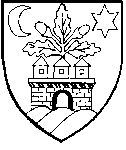 Veszprém  Megyei  Önkormányzat  KözgyűlésénekElnöke8200 Veszprém, Megyeház tér 1. Tel.: (88)545-011, Fax: (88)545-012E-mail: mokelnok@vpmegye.hu